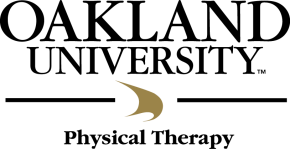 OMPT Class of 2020First Year Schedule – FA18-SU19Fall 2018	Friday, September 7, 2018 - 8:00 a.m.  – Mandatory Orientation PT 8861 (2cr)	Advanced Orthopedics II (S1/S2) 						PT 8870 (2cr)	Advanced Differential Diagnosis 	Winter 2019PT 8860 (2cr)	Advanced Orthopedics I (E1/E2) PT 8955 (1cr)	Clinical Orthopedic Internship 1 – (80 Hours direct clinical instruction)	(You must submit proof of malpractice insurance.)PT 8871 (2cr)	Applied Movement Sciences Summer 2019PT 8800 (2cr)	Evidence-Based Practice/Understanding Professional Literature 	Online	FridaysFridaysFridaysSaturdays & SundaysSaturdays & SundaysSaturdays & SundaysSept. 7, 2018        Sept. 7, 2018        1 p.m. - 4:00 p.m.Sept. 8-9, 2018          8 a.m. - 4 p.m.8 a.m. - 4 p.m.Oct. 5, 2018          Oct. 5, 2018          1 p.m. - 4:00 p.m.Oct. 6-7, 2018              8 a.m. - 4 p.m.8 a.m. - 4 p.m.Nov. 2, 2018         Nov. 2, 2018         1 p.m. - 4:00 p.m.Nov. 3-4, 2018             8 a.m. - 4 p.m.8 a.m. - 4 p.m.Nov. 30, 2018         Nov. 30, 2018         1 p.m. - 4:00 p.m.Dec. 1-2, 2018             8 a.m. - 4 p.m.8 a.m. - 4 p.m.Final Exam – December 7, 2018Final Exam – December 7, 2018Final Exam – December 7, 2018Final Exam – December 7, 2018FridaysFridaysSept. 7, 2018          8:30 a.m. - 12 p.m.Oct. 5, 2018            8 a.m. - 12 p.m.Nov. 2, 2018       8 a.m. - 12 p.m.Nov. 30, 2018          8 a.m. - 12 p.m.FridaysFridaysFridaysSaturdays & SundaysSaturdays & SundaysSaturdays & SundaysJan. 11, 2019     Jan. 11, 2019     1 p.m. - 4:00 p.m.Jan. 12-13, 2019     8 a.m. - 4 p.m.8 a.m. - 4 p.m.Feb. 8, 2019       Feb. 8, 2019       1 p.m. - 4:00 p.m.Feb. 9-10, 2019     8 a.m. - 4 p.m.8 a.m. - 4 p.m.Mar. 8, 2019       Mar. 8, 2019       1 p.m. - 4:00 p.m.Mar. 9-10, 2019     8 a.m. - 4 p.m.8 a.m. - 4 p.m.Apr. 5, 2019        Apr. 5, 2019        1 p.m. - 4:00 p.m.Apr. 6-7, 2019         8 a.m. - 4 p.m.8 a.m. - 4 p.m.Final Exam – April 12, 2019Final Exam – April 12, 2019Final Exam – April 12, 2019Final Exam – April 12, 2019FridaysFridaysJan. 11, 2019     8 a.m. - 12 p.m.Feb. 8, 2019       8 a.m. - 12 p.m.Mar. 8, 2019       8 a.m. - 12 p.m.Apr. 5, 2019        8 a.m. - 12 p.m.